Curriculum vitae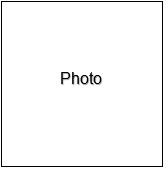  6.   Education7.	Language skills Indicate competence on a scale of 1 to 5 (1 - excellent; 5 - basic)8.	Membership of professional bodies9.	Other skills (e.g. computer literacy, etc.)	 10.	Present position 11.	Key qualifications (related to the position applied)12.	Professional experience 13.	Other relevant information	(e.g., Publications)I, the undersigned, confirm that the information provided above correctly describes my qualifications, experience and other information about myself.Signature						DatePosition Applied:Tel:E-mail:1.Surname2.Name3.Date of birth4.Nationality5.Civil statusInstitution [Date from – Date to]Degree(s) or Diploma(s) obtained:LanguageSpeakingWritingFrom – to(MM/YY)LocationCompany / InstitutionPositionDescription